  Об утверждении Регламента, Положения,      состава антинаркотической комиссии   в Яльчикском районе Чувашской РеспубликиВ соответствии с Федеральным законом от 8 января 1998 года N 3-ФЗ "О наркотических средствах и психотропных веществах", Законом Чувашской Республики от 7 октября 2008 года № 53 «О профилактике незаконного потребления наркотических средств, психотропных веществ и новых потенциально опасных психоактивных веществ, наркомании и правонарушений, связанных с незаконным оборотом наркотических средств, психотропных веществ и новых потенциально опасных психоактивных веществ» администрация Яльчикского района постановляет:1. Утвердить Регламент антинаркотической комиссии в Яльчикском районе Чувашской Республики (приложение 1). 2. Утвердить Положение антинаркотической комиссии в Яльчикском районе Чувашской Республики (приложение 2).3. Утвердить состав антинаркотической комиссии в Яльчикском районе Чувашской Республики (приложение 3).4. Признать утратившими силу: постановление главы Яльчикского района от 4 июня 2008 года № 238 «Об утверждении Регламента Антинаркотической комиссии и Положения об антинаркотической комиссии в Яльчикском районе Чувашской республики», постановление администрации Яльчикского района от 01 февраля 2012 года № 48 «О составе антинаркотической комиссии в Яльчикском районе», постановление администрации Яльчикского района от 15 сентября 2014 года № 470 «О внесении изменений в постановление  администрации Яльчикского района от 01 февраля 2012 года № 48»,  постановление администрации Яльчикского района от 06 октября 2015 года № 460 «О внесении изменений в постановление  администрации Яльчикского района от 01 февраля 2012 года № 48».5. Настоящее постановление вступает в силу  с момента подписания.Глава администрацииЯльчикского района                                                                                       Н.П.МиллинЧёваш РеспубликиЕлч.к район.Елч.к районадминистраций.ЙЫШАНУ     2017=?июнен 16-м.ш. № 563Елч.к ял.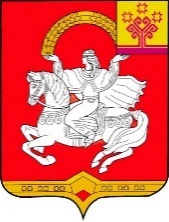 Чувашская  РеспубликаЯльчикский районАдминистрацияЯльчикского районаПОСТАНОВЛЕНИЕ«16» июня  . №563село Яльчики